Généalogie d’Antef Noubkheperrê
appelé Aménophis chez Flavius JosèpheINTRODUCTIOND’après le fragment de Manéthon rapporté par Flavius Josèphe dans son Contre Apion (Livre I, §245), le roi d’Égypte Aménophis avait un fils Sethos, nommé aussi Ramessès du nom de son grand-père Rhapsès.Ce Rhapsès dans la traduction anglaise de Verbrugghe (F12) devient Rampsès dans la traduction française de Léon Blum avec le texte correspondant en grec établi par Théodore Reinach. Cependant on sait qu’il existe plusieurs versions du Contre Apion de Flavius Josèphe repris par des auteurs postérieurs et qui sont souvent très corrompues, d’où des différences entre les textes. Quant à moi, j’ai choisi comme base de départ de mon raisonnement le nom de Rhapsès pour le grand-père de Ramessès fils du roi Aménophis. Ce qui en découle est que j’identifie Rhapsès avec le roi Râhotep beau-père d’Antef Noubkheperrê nommé Aménophis par confusion avec son beau-frère Amény, le frère de son épouse la reine Sobekemsaf. Quant au fameux Sethos aussi appelé Ramessès fils d’Aménophis, il s’agirait de Kamose enfant, né du viol de Ahhotep par son père Âaouserrê Apophis, et adopté comme prince héritier par Antef Noubkheperrê, qui n'avait eu qu’une fille (nommée Sobekemsaf comme sa mère).Il est également connu qu’il a sans doute existé plusieurs dynasties parallèles pendant la Seconde Période Intermédiaire. Par exemple la XIIIe dynastie de Thèbes pourrait avoir été en partie contemporaine du début de la XVIIe dynastie. C’est pourquoi je me hasarderai à proposer une généalogie d’Antef Noubkheperrê basée à la fois sur le Contre Apion de Flavius Josèphe et sur la stèle d’Amény retrouvée à Coptos.I. L’histoire du roi Aménophis rapportée par Flavius Josèphe (C.A. I, §232-247).En résumé, le roi d’Égypte se trouve confronté à une révolte des lépreux qu’il avait relégués au désert. Ceux-ci se sont alliés avec les Pasteurs et des Solymites (probablement des mercenaires hourrites venus d’Anatolie), pour constituer une puissante armée qui surpasse les capacités de l’armée égyptienne. Le roi Aménophis redoutant de succomber dans l’affrontement, s’enfuit en Éthiopie (Nubie) avec tous ses fidèles et son épouse enceinte. Cet exil lui est facilité par le roi d’Éthiopie qui lui est redevable pour une raison qui n’est pas précisée. En tout cas, Aménophis fut chaleureusement accueilli par le roi son ami qui fit camper une armée aux frontières de l’Égypte pour protéger les réfugiés et assura leur subsistance à tous pendant treize ans.Ce récit est par bien des points obscur, mais grâce à certains détails il est tout à fait possible de le situer à l’époque de la progression des Hyksos menaçant le royaume de Thèbes, c’est-à-dire sous la 17e dynastie (au début ou à la fin selon le règne où on la fait commencer).Quant à l’identité du mystérieux roi Aménophis inconnu par les égyptologues dans la 17e dynastie, c’est la stèle d’Amény trouvée à Coptos qui nous en offre une hypothèse.Car on connait un prince Amény qui était le frère de la reine Sobekemsaf épouse du roi Antef Noubkheperrê, lequel aurait pu être confondu par Manéthon avec son beau-frère, ce prince lui-même confondu avec le roi Ameny-Antef-Amenemhat classé dans la XIIIe dynastie.II. La stèle d’AményCette stèle retrouvée à Coptos, sans doute en provenance de Denderah, nous apprend que le prince Amény né de la reine Haankhès (épouse du roi Râhotep Sekhemrê Ouah khaou) était l’époux d’une princesse Sobekemheb fille de la reine Noubemhat et d’un roi Sekhemrê Ouadj khaou (qui ne peut être que Sobekemsaf II successeur de son père Sekhemrê Shedtaoui Sobekemsaf I.) Il apparait ainsi que Sekhemrê Ouadj khaou et Râ-hotep Sekhemrê Ouah kaou étaient sans doute frères, le premier régnant à Coptos (17e dynastie) et le second à Thèbes (13e dynastie ?), leurs règnes étant donc contemporains.CONCLUSIONL’épouse d’Antef Noubkheperrê, la reine Sobekemsaf avait un frère nommé Amény, ce qui expliquerait que l’Aménophis de Flavius Josèphe soit en fait Antef Noubkheperrê confondu avec son beau-frère. Il se pourrait aussi qu’Antef fils du roi Sobekemsaf II ait succédé à son beau-père Râhotep de Coptos pour régner sur toute la Haute Égypte (le Nord étant occupé par les Hyksos).Si on admet qu’Antef Noubkheperrê avait adopté Kamose le fils de Ahhotep, on comprend pourquoi il est dit que le grand-père de Kamose-Ramesses s’appelait Rhapsès c’est-à-dire Râhotep père de la reine Sobekemsaf, l’épouse d’Antef. Suite à l’adoption de Kamose enfant par Antef et son épouse, Râhotep était donc le grand-père maternel de Kamose.On peut aussi considérer que Ahhotep, très jeune mère de Kamose, ait été la deuxième épouse d’Antef, car Ahhotep et l’épouse du roi sont représentées amicalement enlacées et la reine Ahhotep fit plus tard réparer la tombe de la reine Sobekemsaf.Les liens de famille unissant tous ces personnages royaux sont représentés sur mon schéma de la page suivante (on sait que les rois d’Égypte se mariaient tous entre cousins et même avec leurs demi-sœurs).LA FAMILLE d’ANTEF NOUBKHEPERRÊ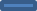 En conséquence, je vois la succession des rois de la XVIIe dynastie dans l’ordre suivant :Sekhemrê Shedtaoui (ou Shedouaset) Sobekemsaf I à Thèbes.Sekhemrê Ouadjkhaou Sobekemsaf II à Thèbes et son frère Sekhemrê Ouahkhaou Râhotep à Coptos.Antef Noubkheperrê à Thèbes (en fuite devant les Hyksos, puis réfugié en Nubie pendant 13 ans, ensuite réfugié en Crète).Senakhtenrê Ahmose (I) à Thèbes (Asiatique frère de Ahhotep) mort prématurément, court règne à Thèbes.Seqenenrê Tâo (deuxième frère de Ahhotep devenu son 2e époux) Régence de Ahhotep après l’assassinat de son époux.Kamose Ouadjkheperrê (fils aîné d’Ahhotep, revenu de Nubie en Égypte à 18 ans pour combattre les Hyksos, puis chassé d’Égypte dix ans après pour rébellion contre son demi-frère Ahmose).Début de la XVIIIe dynastie : Nebpehtyrê Ahmose (II) époux d’Ahmose-nefertari, fille aînée de Kamose (considérée comme orpheline, lui-même étant présumé mort dans un incendie et enterré dans une pyramide à Dra-Aboul-Naga).Aménophis Ier, mort sans héritier mâle.Thoutmosis Ier (alias Kamose revenu en Égypte à l’âge de 67 ans pour montrer sur le trône de Thèbes devenu vacant).